DRUZBACKA 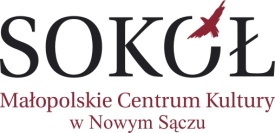 38. Konkurs Muzyk, Instrumentalistów, Śpiewaków Ludowych i Drużbów WeselnychPodegrodzie, maj 2021edycja on-lineMISTRZ - UCZEŃOŚWIADCZENIAOświadczam, że jestem upoważniona/y do reprezentowania we wszelkich sprawach uczestników zgłoszonych do Konkursu.Oświadczam, że zapoznałam(-łem) się z regulaminem i akceptuje jego treść.Oświadczam, że zawarta w regulaminie informacja o przetwarzaniu danych osobowych, z którą się zapoznałam(-łem) jest dla mnie w pełni zrozumiała.Zgłoszeni uczestnicy wyrażają zgodę na przetwarzanie danych osobowych przez Małopolskie Centrum Kultury SOKÓŁ 
w Nowym Sączu w celu zakwalifikowania i udziału w wydarzeniu.Zgłoszeni uczestnicy udzielają organizatorom - nieodpłatnie i na czas nieokreślony, zezwolenia na rozpowszechnianie swojego wizerunku utrwalonego za pomocą wszelkich technik fotograficznych i nagraniowych w związku z udziałem w 38. Konkursie Muzyk, Instrumentalistów, Śpiewaków Ludowych i Drużbów Weselnych DRUZBACKA 2021.Potwierdzam własnoręcznym podpisem prawdziwość danych i oświadczeń zawartych w karcie zgłoszenia._____________________________podpis mistrza